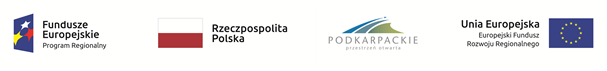 Wzór umowy - Załącznik nr 7UMOWA NR ………………….zawarta w dniu .............. w Krośnie pomiędzy Gminą Miasto Krosno (adres dla doręczeń 
38-400 Krosno, ul. Lwowska 28a), zwaną dalej „Zamawiającym”, reprezentowaną przez:…………………………………………………………a..............................................................................................................................................................................................................................................................................................................zwanym dalej „Wykonawcą”.Po przeprowadzeniu postępowania o udzielenie zamówienia publicznego o wartości 
nie przekraczającej 5.350.000 euro, w trybie przetargu nieograniczonego w rozumieniu ustawy Prawo zamówień publicznych (Dz.U. z 2019 r. poz. 1843 z późn. zm.), została zawarta umowa następującej treści:§ 1Zamawiający zamawia a Wykonawca przyjmuje do realizacji zamówienie pn.:„Poprawa jakości powietrza w Krośnie – wymiana źródeł ciepła” – zastosowanie ciepła sieciowego:Część  1 – Zaprojektowanie i wykonanie przyłączy ciepłowniczych do budynków wielorodzinnych na terenie Miasta KrosnaCzęść 2 – Zaprojektowanie i wykonanie węzłów cieplnych, wewnętrznych instalacji rozprowadzających c.w.u. i c.o. oraz likwidacja piecyków gazowych w budynkach wielorodzinnych na terenie Miasta Krosna.§ 2Na przedmiot umowy określony w § 1 składa się zakres rzeczowy usług i robót budowlanych, który szczegółowo określa specyfikacja istotnych warunków zamówienia wraz z załącznikami oraz oferta Wykonawcy, stanowiące integralną część umowy.§ 3Ustala się następujące terminy realizacji zamówienia:rozpoczęcie robót: od dnia podpisania umowy,zakończenie robót: do dnia 15.10.2021 r.§ 4Zamawiający przekaże Wykonawcy protokolarnie teren wykonywanych robót w terminie rozpoczęcia robót. Od dnia przejęcia terenu wykonywanych robót Wykonawca jest odpowiedzialny za bezpieczeństwo podczas wszelkich działań oraz za szkody powstałe na tym terenie. Wykonawca opracuje w terminie do 3 dni, licząc od dnia podpisania umowy i przekaże Zamawiającemu następujące dokumenty:harmonogram rzeczowo-finansowy (w układzie miesięcznym) wymagający zatwierdzenia przez Zamawiającego, plan bezpieczeństwa i ochrony zdrowia, zwany dalej „BIOZ”,§ 5Wykonawca ustanawia Projektanta w osobie …………………… posiadającego uprawnienia budowlane do projektowania w specjalności instalacyjnej w zakresie sieci, instalacji i urządzeń cieplnych, wentylacyjnych, gazowych, wodociągowych i kanalizacyjnych, nr decyzji …………….…………………………, wydanej przez ………………………… xx – dotyczy części 1 oraz części 2Wykonawca ustanawia Kierownika budowy w osobie …………………… posiadającego uprawnienia budowlane do wykonywania samodzielnych funkcji technicznych 
w budownictwie do kierowania robotami budowlanymi w specjalności instalacyjnej 
w zakresie sieci, instalacji i urządzeń cieplnych, wentylacyjnych, gazowych, wodociągowych i kanalizacyjnych, nr decyzji …………….…………………………, wydanej przez ………………………… xx – dotyczy części 1 oraz części 2Wykonawca ustanawia Projektanta w osobie …………………… posiadającego uprawnienia budowlane do projektowania w specjalności instalacyjnej w zakresie sieci, instalacji i urządzeń elektrycznych i elektroenergetycznych, nr decyzji …………….…………………………, wydanej przez ………………………… xx – dotyczy części 2Wykonawca ustanawia Kierownika robót w osobie …………………… posiadającego uprawnienia budowlane do wykonywania samodzielnych funkcji technicznych 
w budownictwie do kierowania robotami budowlanymi w specjalności instalacyjnej 
w zakresie sieci, instalacji i urządzeń elektrycznych i elektroenergetycznych, nr decyzji …………….…………………………, wydanej przez ………………………… x – dotyczy części 2Zmiana personelu Wykonawcy wskazanego w ust. 1-4 wymaga pisemnego zawiadomienia odpowiednio Wykonawcy lub Zamawiającego. Zamawiający zaakceptuje każdą zmianę personelu Wykonawcy w przypadku, gdy kwalifikacje zawodowe, wykształcenie oraz doświadczenie proponowanego kandydata będą nie niższe niż określone jako wymagane w SIWZ.§ 6Wykonawca zobowiązuje się w czasie realizacji zamówienia do:zapewnienia we własnym zakresie i na własny koszt na terenie budowy w granicach przekazanych przez Zamawiającego należytego ładu, porządku, opracowania planu bezpieczeństwa i ochrony zdrowia wraz z wykonaniem jego zaleceń, obejmujących m.in. oznakowanie robót i zabezpieczenie warunków bhp, p.poż., wykonanie niezbędnych zabezpieczeń stanowisk roboczych i miejsc wykonywanych robót (roboty wykonywane będą w bliskim sąsiedztwie wybudowanych już i zamieszkałych budynków mieszkalnych),montażu i demontażu we własnym zakresie i na własny koszt obiektów zaplecza tymczasowego budowy oraz poniesienia kosztów amortyzacji lub zużycia tych obiektów, doprowadzenia i wyposażenia we własnym zakresie i na własny koszt zaplecza tymczasowego w niezbędne media wraz z poniesieniem kosztów ich zużycia oraz uzyskania wymaganych warunków technicznych, urządzenia we własnym zakresie i na własny koszt placu budowy, tymczasowych sieci elektrycznych, energetycznych, wodociągowych, kanalizacyjnych, oświetlenia placu budowy, poniesienia kosztów wywozu z placu budowy gruzu i utylizacji odpadów, itp.,wykonania na koszt własny harmonogramu rzeczowo-finansowego wraz z uzyskaniem jego zatwierdzenia przez Zamawiającego oraz wykonania aktualizacji ww. harmonogramu w trakcie realizacji robót, poniesienia kosztów czyszczenia kół środków transportowych oraz dróg z zanieczyszczeń spowodowanych transportem ziemi z terenu budowy, poniesienia kosztów wszelkich badań jakości materiałów, robót, prób i rozruchów, odbiorów technicznych wymaganych przepisami, z wyłączeniem badań i prób wykonywanych na dodatkowe żądanie Zamawiającego, poniesienia kosztów wykonania i utrzymania w stanie nadającym się do użytku wszystkich robót tymczasowych niezbędnych do realizacji przedmiotu umowy, poniesienia kosztów montażu i demontażu tymczasowych dróg dojazdowych niezbędnych do wykonania robót objętych przedmiotem zamówienia, zapewnienia na koszt własny stałych i bezpiecznych dojść dla istniejących budynków położonych w bliskim sąsiedztwie wykonywanych robót, poniesienia kosztów odbiorów technicznych wymaganych przepisami i wydanymi warunkami oraz kosztów nadzoru wykonywanych robót przez poszczególnych gestorów urządzeń, z uwzględnieniem dodatkowych kosztów wynikających ze spełnienia wymagań wynikających z wydanych warunków (m.in. Zakładu Wodociągów i Kanalizacji MPGK Krosno Sp. z o.o. w Krośnie itp.), wykonania we własnym zakresie i na własny koszt uzupełnienia istniejącego drenażu,poniesienia kosztów dokumentacji powykonawczej oraz projektu zmian w przypadku zmian wprowadzonych z inicjatywy Wykonawcy, poniesienia kosztów uzyskania wymaganych zezwoleń oraz opłat za zajęcie niezbędnego na cele budowy terenu,zabezpieczenia na koszt własny przed uszkodzeniem oraz poniesienia kosztów naprawy i odtworzenia istniejących elementów zagospodarowania terenu uszkodzonych lub zniszczonych przez Wykonawcę lub podmioty działające na jego rzecz w trakcie realizacji prac objętych zamówieniem,opracowania na koszt własny instrukcji użytkowania i konserwacji obiektów oraz sprzętu i urządzeń dostarczonych i zamontowanych,wykonywania na koszt własny w okresie udzielonej gwarancji bezpłatnych wymaganych przeglądów w zakresie zastrzeżonym dla autoryzowanego serwisu,poniesienia wszystkich innych, nie wymienionych wyżej ogólnych kosztów budowy, które mogą wystąpić w związku z wykonywaniem robót budowlanych objętych ww. zamówieniem oraz podyktowane będą przepisami technicznymi i prawnymi.Po zakończeniu robót Wykonawca uporządkuje we własnym zakresie i na własny koszt teren budowy po wykonanych robotach i doprowadzi do stanu poprzedniego wraz z naprawą ewentualnych szkód użytkownikowi oraz osobom trzecim w terminie nie późniejszym niż termin odbioru końcowego przedmiotu umowy i przekaże go Zamawiającemu w terminie ustalonym na dzień odbioru przedmiotu umowy. W przypadku nie uprzątnięcia tego terenu po zakończeniu robót, Zamawiający po bezskutecznym upływie dodatkowego odpowiedniego terminu wyznaczonego Wykonawcy na piśmie na uprzątnięcie terenu prac, obciąży Wykonawcę kosztami sprzątania.Wykonawca zobowiązuje się do ubezpieczenia wykonywanych robót budowlanych oraz urządzeń/materiałów od wszystkich ryzyk, które mogą wystąpić w czasie realizacji umowy oraz ubezpieczenia odpowiedzialności cywilnej w związku z prowadzeniem prac budowlano-montażowych z tytułu szkód na mieniu lub osobach trzecich, jakie mogą powstać w związku z wykonywaniem prac budowlanych na kwotę nie mniejszą niż cena ofertowa. Dowód ww. ubezpieczenia wykonawca jest zobowiązany dostarczyć przy podpisaniu umowy.Wykonawca zobowiązuje się do umożliwienia wstępu na teren wykonywanych robót pracownikom Zamawiającego oraz organów państwowego nadzoru budowlanego, do których należy wykonanie zadań określonych ustawą Prawo budowlane oraz do udostępnienia im danych i informacji wymaganych tą ustawą.§ 7Wykonawca zobowiązany jest do wykonania przedmiotu umowy zgodnie z zasadami wiedzy technicznej i obowiązującymi w Rzeczypospolitej Polskiej przepisami prawa powszechnie obowiązującego.Wykonawca zobowiązany jest do przestrzegania wymogów dotyczących należytej jakości wykonywanych robót.Materiały powinny odpowiadać wymogom wyrobów dopuszczonych do obrotu i stosowania w budownictwie, określonych w art. 10 ustawy Prawo budowlane, (Dz. U. z 2019 r., poz. 1186 z późn. zm.), wymaganiom specyfikacji istotnych warunków zamówienia, specyfikacji technicznych wykonania i odbioru robót oraz dokumentacji projektowej.Wykonawca przed wbudowaniem każdej partii materiału zobowiązany jest posiadać oraz przedstawić Zamawiającemu deklarację zgodności lub certyfikat zgodności z Polską Normą przenoszącą normy europejskie, polską aprobatą techniczną, polskimi specyfikacjami technicznymi lub normą innych Państw Członkowskich Europejskiego Obszaru Gospodarczego przenoszącą normy europejskie, względnie aprobatą techniczną oraz certyfikat na znak bezpieczeństwa dla materiałów, które tego wymagają, z określeniem partii, której one dotyczą.Wykonawca będzie sukcesywnie dołączał dokumenty, o których mowa w ust. 4 do dokumentacji wykonywanych robót oraz przekaże je Zamawiającemu przy końcowym odbiorze przedmiotu umowy. Zamawiający może żądać okazania ww. dokumentów na każdym etapie prowadzonych robót w terminie wskazanym przez Zamawiającego.§ 8Wykonawca zobowiązuje się wykonać przedmiot zamówienia kompleksowo siłami własnymi, osobiście, zgodnie z przygotowaną przez siebie i zatwierdzona przez Zamawiającego dokumentacją projektową, specyfikacją istotnych warunków zamówienia, zgodnie ze sztuką budowlaną, warunkami technicznymi wykonania i odbioru robót oraz obowiązującymi normami i przepisami. x)(x - ust. 1 alternatywnie - w przypadku nie wykazania w ofercie wykonywania przedsięwzięcia przy udziale podwykonawców oraz dalszych podwykonawców)Wykonawca zobowiązuje się wykonać przedmiot zamówienia w oparciu o dokumentację projektową przygotowaną przez siebie i zatwierdzona przez Zamawiającego, specyfikację istotnych warunków zamówienia, zgodnie ze sztuką budowlaną, warunkami technicznymi wykonania i odbioru robót oraz obowiązującymi normami i przepisami, przy użyciu sił własnych oraz podwykonawców lub dalszych podwykonawców. Wykonawca oświadcza, że w trakcie realizacji przedmiotu zamówienia korzystał będzie w następujący sposób z podwykonawstwa: x)podwykonawca, na którego zasoby Wykonawca powołał się w ofercie na zasadach określonych w art. 22a ust. 1 ustawy Pzp, w celu wykazania spełniania warunków udziału w postępowaniu:…………………………………………………… - ……………………,(nazwa i adres podwykonawcy) (część zamówienia)…………………………………………………… - …………………….,(nazwa i adres podwykonawcy) (część zamówienia)zamierza zlecić podwykonawcom następujące części zamówienia:…………………………………………………… - ……………………,(nazwa i adres podwykonawcy) (część zamówienia)…………………………………………………… -…………………….,(nazwa i adres podwykonawcy) (część zamówienia)(x - ust. 1 alternatywnie - w przypadku wykonywania przedsięwzięcia przy udziale podwykonawców oraz dalszych podwykonawców)Wykonawca ponosi pełną odpowiedzialność za właściwe i terminowe wykonanie całego przedmiotu umowy, a w przypadku gdy w trakcie realizacji przedmiotu zamówienia korzysta z podwykonawstwa, ponosi także odpowiedzialność za działania wynikające z umów o podwykonawstwo.Przez umowy o podwykonawstwo strony rozumieją umowy w formie pisemnej o charakterze odpłatnym, których przedmiotem są usługi, dostawy lub roboty budowlane stanowiące część niniejszej umowy, zawarte między Wykonawcą a co najmniej jednym innym podmiotem (podwykonawcą), a także między podwykonawcą a dalszym podwykonawcą lub dalszymi podwykonawcami.Wykonawca, podwykonawca lub dalszy podwykonawca zamierzający zawrzeć umowę o podwykonawstwo, której przedmiotem są roboty budowlane, zobowiązany jest w trakcie realizacji niniejszej umowy do przedłożenia Zamawiającemu projektu umowy o podwykonawstwo, której przedmiotem są roboty budowlane, przy czym:podwykonawca lub dalszy podwykonawca zobowiązany jest dołączyć zgodę Wykonawcy na zawarcie umowy o podwykonawstwo o treści zgodnej z projektem umowy,umowa o podwykonawstwo winna spełniać wymagania określone w specyfikacji istotnych warunków zamówienia,termin zapłaty wynagrodzenia podwykonawcy lub dalszemu podwykonawcy przewidziany w umowie na podwykonawstwo nie może być dłuższy niż 30 dni od dnia doręczenia Wykonawcy, podwykonawcy lub dalszemu podwykonawcy faktury lub rachunku, potwierdzających wykonanie zleconej podwykonawcy lub dalszemu podwykonawcy roboty budowlanej.Zamawiający zgłosi w formie pisemnej zastrzeżenia do projektu umowy o podwykonawstwo, której przedmiotem są roboty budowlane w terminie 14 dni od dnia otrzymania projektu umowy, której przedmiotem są roboty budowlane, w przypadku: gdy projekt nie spełnia wymagań określonych w ust. 4 pkt 2, gdy projekt przewiduje termin zapłaty wynagrodzenia dłuższy niż określony w ust. 4 pkt 3.W przypadku niezgłoszenia w terminie określonym w ust. 5 w formie pisemnej zastrzeżeń do projektu umowy o podwykonawstwo, której przedmiotem są roboty budowlane, strony uznają, iż Zamawiający zaakceptował projekt umowy. Wykonawca, podwykonawca lub dalszy podwykonawca przedłoży Zamawiającemu poświadczoną za zgodność z oryginałem, przez przedkładającego, kopię zawartej umowy o podwykonawstwo, której przedmiotem są roboty budowlane o treści zgodnej z zaakceptowanym uprzednio przez Zamawiającego projektem umowy, w terminie 7 dni od dnia jej zawarcia. Zamawiający zgłosi w formie pisemnej sprzeciw do umowy o podwykonawstwo, której przedmiotem są roboty budowlane, niespełniającej wymagań określonych w ust. 4 pkt 2 lub pkt 3, w terminie 14 dni od dnia otrzymania poświadczonej za zgodność z oryginałem, przez przedkładającego, kopii umowy.W przypadku niezgłoszenia w terminie określonym w ust. 8 w formie pisemnej sprzeciwu do przedłożonej umowy o podwykonawstwo, której przedmiotem są roboty budowlane, strony uznają, iż Zamawiający umowę zaakceptował.Wykonawca, podwykonawca lub dalszy podwykonawca zobowiązany jest w trakcie realizacji niniejszej umowy do przedłożenia Zamawiającemu poświadczonej za zgodność z oryginałem, przez przedkładającego, kopii zawartej umowy o podwykonawstwo, której przedmiotem są dostawy lub usługi, w terminie 7 dni od dnia jej zawarcia, z wyłączeniem umów o podwykonawstwo o wartości mniejszej niż 0,5% wartości określonej w § 10 ust.2. Termin zapłaty wynagrodzenia podwykonawcy lub dalszemu podwykonawcy przewidziany w umowie na podwykonawstwo, której przedmiotem są dostawy lub usługi, nie może być dłuższy niż 30 dni od dnia doręczenia Wykonawcy, podwykonawcy lub dalszemu podwykonawcy faktury lub rachunku, potwierdzających wykonanie zleconej podwykonawcy lub dalszemu podwykonawcy dostawy lub usługi. W przypadku, gdy w umowie określonej w ust. 10 termin zapłaty wynagrodzenia będzie dłuższy niż określony w ust. 10, Zamawiający poinformuje o tym Wykonawcę w terminie do 14 dni od daty otrzymania kopii umowy i wezwie go do doprowadzenia do zmiany tej umowy pod rygorem wystąpienia o zapłatę kary umownej.W przypadku zgłoszenia przez Zamawiającego zastrzeżeń do projektu umowy lub sprzeciwu do umowy o podwykonawstwo, Wykonawca, podwykonawca lub dalszy podwykonawca zobowiązany jest do przedłożenia Zamawiającemu uwzględniającego w całości zgłoszone zastrzeżenia lub sprzeciw projektu jej zmiany lub odpowiednio zmiany umowy w terminie 3 dni roboczych od dnia ich przekazania przez Zamawiającego.W przypadku zmian projektu umowy lub umowy o podwykonawstwo, stosuje się odpowiednio postanowienia ust. 4 - ust. 12.Wykonawca zobowiązany jest do poinformowania Zamawiającego o zmianie lub rezygnacji z podwykonawcy, bądź powierzeniu podwykonawcy innej części zamówienia, a także o wykonaniu zamówienia przy pomocy podwykonawców, pomimo nie wskazania ich w postępowaniu. Ewentualna zmiana lub rezygnacja z podwykonawcy bądź powierzenie wykonania części zamówienia podwykonawcy wymaga zgody Zamawiającego wyrażonej na piśmie pod rygorem nieważności takiej zmiany. Do nowego podwykonawcy mają zastosowanie postanowienia ust. 2 - ust. 13.Jeżeli powierzenie podwykonawcy lub dalszemu podwykonawcy wykonania części zamówienia na roboty budowlane lub usługi następuje w trakcie jego realizacji, Wykonawca na żądanie Zamawiającego przedstawia oświadczenie, o którym mowa w art. 25a ust. 1 ustawy Pzp, lub oświadczenia lub dokumenty potwierdzające brak podstaw wykluczenia wobec tego podwykonawcy lub dalszego podwykonawcy. Jeżeli Zamawiający stwierdzi, że wobec danego podwykonawcy lub dalszego podwykonawcy zachodzą podstawy wykluczenia, Wykonawca obowiązany jest zastąpić tego podwykonawcę lub dalszego podwykonawcę lub zrezygnować z powierzenia wykonania części zamówienia podwykonawcy lub dalszemu podwykonawcy.Wykonawca, podwykonawca lub dalszy podwykonawca przedłoży wraz z kopią umowy o podwykonawstwo odpis z Krajowego Rejestru Sądowego podwykonawcy lub dalszego podwykonawcy, bądź inny dokument właściwy z uwagi na status prawny podwykonawcy lub dalszego podwykonawcy, potwierdzający, że osoby zawierające umowę w imieniu podwykonawcy lub dalszego podwykonawcy posiadają uprawnienia do jego reprezentacji.Zamawiający zastrzega sobie prawo do żądania od Wykonawcy w trakcie realizacji przedmiotu umowy złożenia stosownego oświadczenia o aktualnym stanie powierzenia realizacji części zamówienia objętego niniejszą umową podwykonawcom lub dalszym podwykonawcom.W przypadku zmiany lub rezygnacji z podwykonawcy, na którego zasoby Wykonawca powoływał się w trakcie postępowania o udzielenie zamówienia na zasadach określonych w art. 22a ust. 1 ustawy Pzp, w celu wykazania spełniania warunków udziału w postępowaniu, Wykonawca przed dokonaniem zmiany lub rezygnacji z ww. podwykonawcy zobowiązany jest do wykazania Zamawiającemu, iż proponowany inny podwykonawca lub Wykonawca samodzielnie spełnia je w stopniu nie mniejszym niż podwykonawca, na którego zasoby Wykonawca powoływał się w trakcie postępowania o udzielenie zamówienia. x)(x - ust. 18 w przypadku podwykonawcy, na którego zasoby Wykonawca powołał się w ofercie na zasadach określonych w art. 22a ust. 1 ustawy Pzp, w celu wykazania spełniania warunków udziału w postępowaniu)§ 9Stosownie do art. 29 ust. 3a ustawy Prawo zamówień publicznych Wykonawca oświadcza, że wszystkie osoby wykonujące czynności w zakresie realizacji zamówienia (tj. osoby skierowane do wykonywania zamówienia przez Wykonawcę lub podwykonawcę), których zakres został przez Zamawiającego określony w SIWZ i których wykonanie polega na wykonywaniu pracy w sposób określony w art. 22 § 1 ustawy z dnia 26 czerwca 1974 r. – Kodeks pracy, będą zatrudnione na umowę o pracę.W trakcie realizacji zamówienia Zamawiający uprawniony jest do wykonywania czynności kontrolnych wobec Wykonawcy odnośnie spełniania przez Wykonawcę lub podwykonawcę wymogu zatrudnienia na podstawie umowy o pracę osób wykonujących wskazane w ust. 1 czynności. Zamawiający uprawniony jest w szczególności do:żądania oświadczeń i dokumentów w zakresie potwierdzenia spełniania ww. wymogów i dokonywania ich oceny,żądania wyjaśnień w przypadku wątpliwości w zakresie potwierdzenia spełniania ww. wymogów,przeprowadzania kontroli na miejscu wykonywania świadczenia.Wykonawca jest zobowiązany umożliwić Zamawiającemu przeprowadzenie takiej kontroli, w tym udzielić niezbędnych wyjaśnień, informacji oraz przedstawić dokumenty pozwalające na sprawdzenie realizacji przez Wykonawcę obowiązków wskazanych w niniejszym paragrafie. W trakcie realizacji zamówienia na każde wezwanie Zamawiającego w wyznaczonym w tym wezwaniu terminie Wykonawca przedłoży Zamawiającemu, wskazane przez Zamawiającego a wymienione poniżej dowody w celu potwierdzenia spełnienia wymogu zatrudnienia na podstawie umowy o pracę przez Wykonawcę lub podwykonawcę osób wykonujących wskazane w ust. 1 czynności w trakcie realizacji zamówienia:oświadczenie Wykonawcy lub podwykonawcy o zatrudnieniu na podstawie umowy o pracę osób wykonujących czynności, których dotyczy wezwanie Zamawiającego. Oświadczenie to powinno zawierać w szczególności: dokładne określenie podmiotu składającego oświadczenie, datę złożenia oświadczenia, wskazanie, że objęte wezwaniem czynności wykonują osoby zatrudnione na podstawie umowy o pracę wraz ze wskazaniem liczby tych osób, imion i nazwisk tych osób, rodzaju umowy o pracę i wymiaru etatu oraz podpis osoby uprawnionej do złożenia oświadczenia w imieniu Wykonawcy lub podwykonawcy,poświadczoną za zgodność z oryginałem odpowiednio przez Wykonawcę lub podwykonawcę kopię umowy/umów o pracę osób wykonujących w trakcie realizacji zamówienia czynności, których dotyczy ww. oświadczenie Wykonawcy lub podwykonawcy (wraz z dokumentem regulującym zakres obowiązków, jeżeli został sporządzony). Kopia umowy/umów powinna zostać zanonimizowana w sposób zapewniający ochronę danych osobowych pracowników, zgodnie z przepisami ustawy z dnia 10 maja 2018 r. o ochronie danych osobowych oraz Rozporządzenia Parlamentu Europejskiego i Rady (UE) 2016/679 z dnia 27 kwietnia 2016 r. w sprawie ochrony osób fizycznych w związku z przetwarzaniem danych osobowych i w sprawie swobodnego przepływu takich danych oraz uchylenia dyrektywy 95/46/WE (tj. w szczególności bez adresów, nr PESEL pracowników). Imię i nazwisko pracownika nie podlega anonimizacji. Informacje takie jak: data zawarcia umowy, rodzaj umowy o pracę i wymiar etatu powinny być możliwe do zidentyfikowania,zaświadczenie właściwego oddziału ZUS, potwierdzające opłacanie przez Wykonawcę lub podwykonawcę składek na ubezpieczenia społeczne i zdrowotne z tytułu zatrudnienia na podstawie umów o pracę za ostatni okres rozliczeniowy;poświadczoną za zgodność z oryginałem odpowiednio przez Wykonawcę lub podwykonawcę kopię dowodu potwierdzającego zgłoszenie pracownika przez pracodawcę do ubezpieczeń, zanonimizowaną w sposób zapewniający ochronę danych osobowych pracowników, zgodnie z przepisami ustawy z dnia 10 maja 2018 r. o ochronie danych osobowych oraz Rozporządzenia Parlamentu Europejskiego i Rady (UE) 2016/679 z dnia 27 kwietnia 2016 r. w sprawie ochrony osób fizycznych w związku z przetwarzaniem danych osobowych i w sprawie swobodnego przepływu takich danych oraz uchylenia dyrektywy 95/46/WE. Imię i nazwisko pracownika nie podlega anonimizacji.Z tytułu niespełnienia przez Wykonawcę lub podwykonawcę wymogu zatrudnienia na podstawie umowy o pracę osób wykonujących wskazane w ust. 1 czynności Zamawiający przewiduje sankcję w postaci obowiązku zapłaty przez Wykonawcę kar umownych w wysokości określonej w niniejszej umowie.Niezłożenie przez Wykonawcę w wyznaczonym przez Zamawiającego terminie żądanych przez Zamawiającego dowodów w celu potwierdzenia spełnienia przez Wykonawcę lub podwykonawcę wymogu zatrudnienia na podstawie umowy o pracę traktowane będzie jako niespełnienie przez Wykonawcę lub podwykonawcę wymogu zatrudnienia na podstawie umowy o pracę osób wykonujących wskazane w ust. 1 czynności.W przypadku uzasadnionych wątpliwości co do przestrzegania prawa pracy przez Wykonawcę lub podwykonawcę, Zamawiający może zwrócić się o przeprowadzenie kontroli przez Państwową Inspekcję Pracy.Niezależnie od obowiązku zapłaty kar umownych, o których mowa w § 17 ust. 1 pkt 12 -pkt 14, skierowanie - do wykonywania czynności określonych w ust. 1 - osób nie zatrudnionych na podstawie umowy o pracę, stanowić będzie podstawę do odstąpienia od umowy przez Zamawiającego z przyczyn leżących po stronie Wykonawcy.§ 10Strony postanawiają, że obowiązującą je formą wynagrodzenia za wykonanie całego przedmiotu umowy będzie wynagrodzenie ryczałtowe.Ustalone na podstawie złożonej oferty wynagrodzenie Wykonawcy za wykonanie przedmiotu umowy: wynosi …………………… zł netto (słownie: ……………………………………………………), …….…………….. zł brutto (słownie: ……………………………………………………………………….) x) przy czym złożona oferta prowadzi do powstania u Zamawiającego obowiązku podatkowego od ……………………………………………… (nawa/rodzaj towaru lub usługi)  
o wartości bez kwoty podatku …………………………. x) ma zastosowanie w przypadku powstania u Zamawiającego obowiązku podatkowego jest szczegółowo przedstawione w załączniku nr 1 (część 1 i część 2) do umowy.Wynagrodzenie, o którym mowa w ust. 2, zawiera wszelkie koszty wymagane dla kompleksowej realizacji przedmiotu umowy, w tym wynikające z wymagań określonych w § 6 ust. 1 - ust. 3, jak również wymagań określonych w specyfikacji istotnych warunków zamówienia.Strony uzgadniają, że w przypadku rezygnacji z wykonywania określonych przez Zamawiającego robót, wynagrodzenie określone w § 10 ust. 2 zostanie odpowiednio zmniejszone o wartość tych robót, poprzez zmianę umowy.Ustala się, że na realizację umowy Zamawiający przewiduje w następujących latach następujące kwoty:w 2020 r. – kwotę nieprzekraczającą …………………. zł brutto,w 2021 r. pozostała kwota wynagrodzenia określonego w ust. 2.Wynagrodzenie, o którym mowa w ust. 2 zawiera także majątkowe prawa autorskie do przedmiotu umowy w zakresie odnoszącym się do dokumentacji wytworzonej w ramach realizacji umowy, a określonym w ust. 7.W ramach wynagrodzenia określonego w ust. 2 z chwilą faktycznego wydania przedmiotu umowy Wykonawca przenosi na Zamawiającego majątkowe prawa autorskie do wszystkich utworów w rozumieniu ustawy o prawie autorskim i prawach pokrewnych wytworzonych w trakcie realizacji przedmiotu umowy, na następujących polach eksploatacji:korzystania z przedmiotu umowy zgodnie z przeznaczeniem, w szczególności w zakresie niezbędnym do realizacji zadania, o którym mowa w § 1;zwielokrotniania dowolną techniką oraz utrwalania na wszelkich rodzajach nośników;publikacji utworów wytworzonych w ramach przedmiotu umowy dla celów Zamawiającego z zastrzeżeniem oznaczenia autorstwa;wprowadzanie do pamięci komputera lub dystrybucji w sieci komputerowej np. 
w Internecie;użytkowania utworów na własny użytek, użytek swoich jednostek organizacyjnych oraz użytek osób trzecich w celach związanych z realizacją zadań Zamawiającego.Przeniesienie praw autorskich jest nieograniczone co do liczby egzemplarzy jak i terytorialnie i czasowo.§ 11Strony postanawiają, że rozliczenie za wykonanie przedmiotu umowy będzie się odbywać na podstawie faktur wystawianych co 3 miesiące za prawidłowo wykonane w tym okresie roboty oraz fakturą końcową wystawioną po prawidłowym wykonaniu przedmiotu umowy. Rozliczenie fakturami wystawianymi co 3 miesiące nie może przekroczyć 80 % wynagrodzenia określonego w § 10 ust. 2.Strony ustalają, zgodnie z art. 9 ustawy z dnia 8 marca 2013 r. o przeciwdziałaniu nadmiernym opóźnieniom w transakcjach handlowych (Dz. U. z 2019 r., poz. 118), że następować będzie zbadanie przedmiotu umowy celem potwierdzenia jego zgodności z umową w postaci odbiorów częściowych i odbioru końcowego. Potwierdzeniem częściowego wykonania robót będzie protokół częściowego odbioru robót sporządzony na podstawie zaawansowania robót wykonanych w danym okresie rozliczeniowym podpisany przez Zamawiającego i Kierownika budowy, a potwierdzeniem wykonania całości robót i końcowego rozliczenia stanowić będzie podpisany przez powołaną przez Zamawiającego Komisję odbioru i Kierownika budowy protokół odbioru końcowego przedmiotu umowy lub protokół odbioru końcowego przedmiotu umowy określający termin i sposób usunięcia stwierdzonych przy odbiorze wad, o którym mowa w § 14 ust. 5 wraz z protokołem usunięcia wad, o którym mowa w § 14 ust. 6, lub protokół odbioru spisany na okoliczność odbioru, o którym mowa w § 14 ust. 7. Wykonawca wystawiając fakturę za dokumentację projektową i roboty, które ujmują również zakres robót, dostaw lub usług wykonywany przez podwykonawców lub dalszych podwykonawców, dokona stosownego podziału należności za wykonane zakresy robót, dostaw oraz usług pomiędzy Wykonawcę i podwykonawców lub dalszych podwykonawców w protokole odbioru robót. Podział ten dotyczy wyłącznie należności powstałych po zaakceptowaniu przez Zamawiającego umów o podwykonawstwo, których przedmiotem są roboty budowlane lub po przedłożeniu Zamawiającemu potwierdzonego za zgodność z oryginałem, przez przedkładającego, odpisu umowy o podwykonawstwo, której przedmiotem są dostawy lub usługi. Warunkiem zapłaty należnego wynagrodzenia Wykonawcy za prawidłowo wykonaną dokumentację projektową i roboty jest przedstawienie przez Wykonawcę dowodów zapłaty wymagalnego wynagrodzenia podwykonawcom i dalszym podwykonawcom biorącym udział w realizacji odebranych robót budowlanych, dostaw oraz usług.Wykonawca zobowiązany jest przedłożyć Zamawiającemu, najpóźniej na 5 dni przed upływem terminu płatności faktury wystawionej przez Wykonawcę Zamawiającemu, kserokopię faktur (oryginał do wglądu Zamawiającego) wystawionych przez podwykonawcę lub dalszego podwykonawcę, poświadczonych za zgodność z oryginałem przez przedkładającego, za roboty, dostawy lub usługi wynikające z podziału określonego w ust. 3, z dowodem dokonanej zapłaty wymagalnego wynagrodzenia oraz oświadczeniem podwykonawcy lub dalszego podwykonawcy podpisanym przez osoby upoważnione do reprezentowania tych podmiotów potwierdzającym prawidłowość dokonanego podziału należności określonego w ust. 3 oraz o uregulowaniu względem nich wymagalnego wynagrodzenia i braku jakichkolwiek roszczeń podwykonawcy lub dalszego podwykonawcy w stosunku do Wykonawcy i Zamawiającego. W przypadku faktury końcowej Wykonawca dołączy oświadczenie podwykonawców i dalszych podwykonawców o pełnym zafakturowaniu przez nich lub objęciu wystawionymi przez nich rachunkami zakresu robót, dostaw oraz usług wykonanych zgodnie z umowami o podwykonawstwo oraz o uregulowaniu względem nich wszystkich należności.W przypadku nie przedłożenia przez Wykonawcę wszystkich dokumentów określonych w ust. 5 lub nie przedłożenia tych dokumentów w terminie podanym w ust. 5, Zamawiający wstrzymuje zapłatę należnego Wykonawcy wynagrodzenia za wykonaną dokumentację projektową oraz odebrane roboty określonego w fakturze w części równej sumie kwot wynagrodzenia należnego podwykonawcy lub dalszemu podwykonawcy wynikających z nieprzedłożonych dowodów zapłaty. W takim przypadku Zamawiający nie będzie pozostawał w opóźnieniu w płatności zatrzymanej kwoty względem Wykonawcy, a Wykonawcy nie będą przysługiwać żadne roszczenia odszkodowawcze z tytułu wstrzymania płatności kwoty wynagrodzenia należnego podwykonawcy lub dalszemu podwykonawcy.Zamawiający dokona bezpośredniej zapłaty wymagalnego wynagrodzenia przysługującego podwykonawcom lub dalszym podwykonawcom, którzy zawarli zaakceptowane przez Zamawiającego umowy na podwykonawstwo, których przedmiotem jest dokumentacja projektowa i  roboty budowlane, lub którzy zawarli przedłożone Zamawiającemu umowy o podwykonawstwo, których przedmiotem są dostawy lub usługi, w przypadku uchylenia się, po bezskutecznym dwukrotnym wezwaniu przez Zamawiającego do przedstawienia dowodów zapłaty, od obowiązku zapłaty odpowiednio przez Wykonawcę, podwykonawcę lub dalszego podwykonawcę zamówienia. Wynagrodzenie, o którym mowa w zdaniu pierwszym, dotyczy wyłącznie należności powstałych po zaakceptowaniu przez Zamawiającego umowy o podwykonawstwo, której przedmiotem są roboty budowlane lub po przedłożeniu Zamawiającemu poświadczonej za zgodność z oryginałem, przez przedkładającego, kopii umowy o podwykonawstwo, której przedmiotem są dostawy lub usługi.Bezpośrednia zapłata obejmuje wyłącznie należne wynagrodzenie, bez odsetek należnych podwykonawcy lub dalszemu podwykonawcy.Podwykonawca lub dalszy podwykonawca może zwrócić się z żądaniem zapłaty należnego wynagrodzenia bezpośrednio do Zamawiającego. Przed dokonaniem bezpośredniej zapłaty, Zamawiający poinformuje Wykonawcę o zgłoszeniu się podwykonawcy lub dalszego podwykonawcy z żądaniem o dokonanie bezpośredniej zapłaty oraz o możliwości zgłoszenia w terminie 7 dni od dnia doręczenia informacji w formie pisemnej uwag dotyczących zasadności bezpośredniej zapłaty wynagrodzenia podwykonawcy lub dalszemu podwykonawcy, o których mowa w ust. 7.W przypadku zgłoszenia uwag, o których mowa w ust. 9, w terminie wskazanym przez Zamawiającego, Zamawiający może:nie dokonać bezpośredniej zapłaty wynagrodzenia podwykonawcy lub dalszemu podwykonawcy, jeżeli Wykonawca wykaże niezasadność takiej zapłaty, lubzłożyć do depozytu sądowego kwotę potrzebną na pokrycie wynagrodzenia podwykonawcy lub dalszego podwykonawcy w przypadku wystąpienia zasadniczych wątpliwości Zamawiającego co do wysokości należnej zapłaty lub podmiotu, któremu płatność się należy, lubdokonać bezpośredniej zapłaty wynagrodzenia podwykonawcy lub dalszemu podwykonawcy, jeżeli podwykonawca lub dalszy podwykonawca wykaże zasadność takiej zapłaty.W przypadku dokonania bezpośredniej zapłaty podwykonawcy lub dalszemu podwykonawcy, o których mowa w ust. 7, Zamawiający potrąca kwotę wypłaconego wynagrodzenia z wynagrodzenia należnego Wykonawcy.Zamawiający dokona bezpośredniej płatności na rzecz podwykonawcy lub dalszego podwykonawcy w terminie 14 dni od dnia pisemnego potwierdzenia przez Zamawiającego podwykonawcy lub dalszemu podwykonawcy uznania płatności bezpośredniej za uzasadnioną. Warunkiem dokonania ww. bezpośredniej płatności jest udokumentowanie jej zasadności kopią faktury VAT lub rachunku podwykonawcy lub dalszego podwykonawcy, potwierdzoną za zgodność z oryginałem przez Wykonawcę lub podwykonawcę lub dalszego podwykonawcę wraz z potwierdzonym za zgodność z oryginałem dokumentem potwierdzającym należyte wykonanie i odbiór wykonanych przez podwykonawcę lub dalszego podwykonawcę robót, dostaw oraz usług.Odpowiedzialność Zamawiającego wobec podwykonawcy lub dalszego podwykonawcy z tytułu płatności bezpośrednich za wykonanie robót, dostaw oraz usług jest ograniczona wyłącznie do wysokości kwoty należności za wykonanie tych robót, dostaw oraz usług, wynikającej z umowy zawartej pomiędzy Wykonawcą a Zamawiającym. W przypadku przyjęcia w umowie o podwykonawstwo cen jednostkowych za wykonane roboty, dostawy oraz usługi wyższych niż ceny jednostkowe określone umową zawartą pomiędzy Wykonawcą a Zamawiającym, Zamawiający uzna i wypłaci podwykonawcy lub dalszemu podwykonawcy na podstawie wystawionej przez niego faktury VAT lub rachunku wyłącznie kwotę należną na podstawie cen jednostkowych określonych umową zawartą pomiędzy Wykonawcą a Zamawiającym.Wykonawca jest zobowiązany do terminowego regulowania wszelkich zobowiązań wobec podwykonawców, dalszych podwykonawców robót budowlanych, usług i dostaw, z którymi współpracuje w związku z realizacją niniejszej umowy. Nieterminowe regulowanie lub brak regulowania wymagalnych zobowiązań przez Wykonawcę wobec ww. podmiotów stanowi nienależyte wykonywanie niniejszej umowy.§ 12Należności będą regulowane przelewem z rachunku bankowego Zamawiającego na rachunek bankowy Wykonawcy nr ……………………………………. wskazany na fakturze w terminie do 30 dni od daty doręczenia Zamawiającemu prawidłowo wystawionej faktury, 
z zastrzeżeniem § 11 ust. 6, a w przypadku bezpośredniej zapłaty na rzecz podwykonawcy lub dalszego podwykonawcy na rachunek wskazany w umowie o podwykonawstwo. Jeżeli Zamawiający otrzyma fakturę potwierdzającą prawidłowo wykonany przedmiot umowy przed rozpoczęciem odbioru lub w jego trakcie, termin zapłaty liczony jest od dnia zakończenia odbioru.*) w przypadku, jeżeli Wykonawcą jest Konsorcjum , ust. 1 brzmieć będzie następująco:*Należności będą regulowane przelewem z rachunku bankowego Zamawiającego na rachunek bankowy Lidera Konsorcjum tj. ........................................................................... (nazwa/firma Lidera) nr ……………………………………........ wskazany na fakturze w terminie do 30 dni od daty doręczenia Zamawiającemu prawidłowo wystawionej faktury, z zastrzeżeniem § 11 ust. 6, a w przypadku bezpośredniej zapłaty na rzecz podwykonawcy lub dalszego podwykonawcy na rachunek wskazany w umowie o podwykonawstwo. Faktury będzie wystawiał Lider tj. ............................................................................................ (nazwa/firma Lidera). Jeżeli Zamawiający otrzyma fakturę potwierdzającą prawidłowo wykonany przedmiot umowy przed rozpoczęciem odbioru lub w jego trakcie, termin zapłaty liczony jest od dnia zakończenia odbioru.Za dzień zapłaty uważany będzie dzień obciążenia rachunku bankowego Zamawiającego.Do faktury Wykonawca dołączać będzie dokument, o którym mowa w § 11 ust. 2.Zamawiający oświadcza, że jest podatnikiem podatku od towarów i usług, a jego pełna nazwa dla celów identyfikacji podatkowej brzmi: Gmina Miasto Krosno 38 – 400 Krosno, ul. Lwowska 28 a, NIP: 684-00-13-798.Wykonawca oświadcza, że jest/nie jest* podatnikiem podatku od towarów i usług. NIP: ……….…….. * niepotrzebne skreślić§ 13Strony ustalają następujące rodzaje odbiorów:odbiór robót zanikających i ulegających zakryciu - dokonywany będzie przez Zamawiającego w terminie do 3 dni roboczych od pisemnego zgłoszenia przez Wykonawcę. Nie przystąpienie Zamawiającego do odbioru w terminie wyżej wskazanym uprawnia Wykonawcę do dokonania odbioru jednostronnego,odbiory częściowe – dokonywane będą przez Zamawiającego dla zakresu robót, który zostanie uznany przez Zamawiającego jako kwalifikujący się do rozliczenia częściowego w terminie do 5 dni roboczych od pisemnego zgłoszenia przez Wykonawcę, na podstawie protokołu częściowego odbioru robót,odbiór końcowy - dokonywany będzie w sposób określony w § 14,odbiór gwarancyjny - dokonywany będzie przez Zamawiającego z udziałem Użytkownika oraz Wykonawcy w formie protokolarnej po uprzednim powiadomieniu przez Użytkownika Zamawiającego w przypadku wystąpienia wad w ciągu 30 dni roboczych przed upływem okresu udzielonej gwarancji jakości i okresu rękojmi za wady i ma na celu ocenę robót związanych z usunięciem wad ujawnionych w okresie gwarancji i rękojmi,odbiór ostateczny – dokonywany będzie przez Zamawiającego z udziałem Użytkownika oraz Wykonawcy w formie protokolarnej przed upływem okresu udzielonej gwarancji jakości i okresu rękojmi za wady i ma na celu stwierdzenie usunięcia wad ujawnionych w okresie gwarancji jakości i rękojmi oraz wypełnienia przez Wykonawcę zobowiązań wynikających z rękojmi za wady lub gwarancji jakości. W przypadku stwierdzenia nie usunięcia wszystkich wad, Zamawiający może przerwać odbiór ostateczny, zaś Wykonawca jest zobowiązany przedłużyć odpowiednio okres gwarancji i rękojmi oraz przedłużyć odpowiednio zabezpieczenie należytego wykonania umowy o okres przedłużenia gwarancji jakości i rękojmi. Zamawiający wyznaczy termin odbioru ostatecznego, do upływu którego Wykonawca jest zobowiązany usunąć wady.§ 14Strony postanawiają, że przedmiotem odbioru końcowego będzie przedmiot umowy określony w § 1 i § 2 umowy. Wykonawca zgłosi Zamawiającemu gotowość do odbioru wpisem do dziennika budowy oraz oddzielnym pismem skierowanym bezpośrednio do Zamawiającego, za potwierdzeniem odbioru. Brak ustosunkowania się przez Zamawiającego w terminie 7 dni od daty doręczenia pisma o gotowości do odbioru, oznaczać będzie osiągnięcie gotowości do odbioru w dacie doręczenia pisma.Zamawiający wyznaczy termin i rozpocznie odbiór końcowy przedmiotu umowy w ciągu 14 dni od daty pisemnego zawiadomienia go o osiągnięciu gotowości do odbioru, powiadamiając o tym terminie Wykonawcę na piśmie i zakończy w terminie 30 dni od daty zgłoszenia gotowości do odbioru.Jeżeli w toku czynności odbioru zostaną stwierdzone wady, to Zamawiającemu przysługują następujące uprawnienia:jeżeli wady nadają się do usunięcia, a Zamawiający uzna te wady za nieistotne, to Zamawiający może dokonać końcowego odbioru, wyznaczając równocześnie w treści protokołu termin i sposób usunięcia wad, z uwzględnieniem postanowień ust. 6,jeżeli wady nadają się do usunięcia, ale są istotne, może odmówić odbioru do czasu usunięcia wad, wyznaczając równocześnie czas na usunięcie wad. Po usunięciu wad Wykonawca pisemnie zawiadamia Zamawiającego o gotowości do odbioru przedmiotu umowy, a Zamawiający stosuje postanowienie ust. 2,jeżeli wady nie nadają się do usunięcia to:jeżeli nie uniemożliwiają one użytkowania przedmiotu umowy zgodnie 
z przeznaczeniem, może obniżyć odpowiednio wynagrodzenie, zgodnie z ust. 7,jeżeli wady uniemożliwiają użytkowanie przedmiotu umowy zgodnie 
z przeznaczeniem, Zamawiający może odstąpić od umowy. Odstąpienie od umowy 
w tym przypadku może nastąpić w terminie do 90 dni od dnia stwierdzenia wad.Zamawiający może podjąć decyzję o przerwaniu czynności odbioru, jeżeli w czasie tych czynności zostaną ujawnione takie wady, które uniemożliwiają użytkowanie przedmiotu umowy zgodnie z przeznaczeniem, aż do czasu usunięcia tych wad. Po usunięciu wad Wykonawca zawiadamia pisemnie Zamawiającego o gotowości do odbioru przedmiotu umowy, a Zamawiający stosuje postanowienie ust. 2.Z czynności odbioru końcowego strony sporządzą protokół zawierający wszystkie ustalenia dokonane w toku odbioru, jak też terminy wyznaczone na usunięcie ewentualnych wad stwierdzonych przy odbiorze.Po upływie terminu wyznaczonego na usunięcie wad stwierdzonych w protokole odbioru końcowego, o których mowa w ust. 3 pkt 1, Wykonawca pisemnie zawiadamia Zamawiającego o gotowości do odbioru usuniętych wad. Zamawiający dokonuje odbioru w terminie do 7 dni od daty zawiadomienia. O terminie odbioru Zamawiający zawiadamia Wykonawcę pisemnie (fax, poczta elektroniczna) lub telefonicznie. Jeśli wady zostały prawidłowo usunięte Zamawiający uznaje, że przedmiot umowy został należycie wykonany. Na okoliczność tego odbioru strony sporządzają protokół usunięcia wad. Jeżeli Wykonawca nie usunie wad w terminie lub w sposób ustalony w protokole odbioru końcowego, Zamawiający, po uprzednim powiadomieniu Wykonawcy, jest uprawniony do zlecenia usunięcia wad podmiotowi trzeciemu i potrącić poniesione w związku z tym koszty z wynagrodzenia Wykonawcy. Za dzień faktycznego odbioru końcowego uznaje się dzień podpisania protokołu usunięcia wad.Jeżeli wady nie nadają się do usunięcia, ale nie uniemożliwiają użytkowania przedmiotu odbioru zgodnie z przeznaczeniem, Zamawiającemu przysługuje prawo zmniejszenia wynagrodzenia w odpowiednim stosunku i odebrania przedmiotu umowy.W przypadku nie rozpoczęcia odbioru przez Zamawiającego w terminie określonym w ust. 2 Wykonawca może powołać komisję i dokonać odbioru jednostronnego, który stanowić będzie podstawę do wystawienia faktury końcowej. O terminie jednostronnego odbioru Wykonawca powiadomi Zamawiającego na piśmie przed jego rozpoczęciem.Prawo jednostronnego odbioru i sporządzenia protokołu odbioru końcowego przysługuje również Zamawiającemu, jeżeli w terminie wyznaczonym przez Zamawiającego w okresie, o którym mowa w ust. 2, Wykonawca nie zgłosi się do czynności odbioru.§ 15Wykonawca w dniu podpisania umowy wniesie zabezpieczenie należytego wykonania umowy. Zabezpieczenie należytego wykonania umowy w wysokości 10 % ceny całkowitej podanej w ofercie w kwocie............ zł, zostanie wniesione w *[w pieniądzu, poręczeniach bankowych lub poręczeniach spółdzielczej kasy oszczędnościowo-kredytowej, z tym że zobowiązanie kasy jest zawsze zobowiązaniem pieniężnym, w gwarancjach bankowych, w gwarancjach ubezpieczeniowych, bądź w poręczeniach udzielanych przez podmioty, o których mowa w art. 6 b ust. 5 pkt 2 ustawy z dnia 9 listopada 2000r. o utworzeniu Polskiej Agencji Rozwoju Przedsiębiorczości].*należy wpisać przyjętą formę zabezpieczenia70 % kwoty zabezpieczenia Zamawiający zwróci w terminie 30 dni od dnia odbioru końcowego przedmiotu umowy oraz uznania przez Zamawiającego, że zamówienie zostało należycie wykonane.30 % kwoty zabezpieczenia pozostawionej na zabezpieczenie roszczeń z tytułu rękojmi za wady zostanie zwrócone nie później niż w 15. dniu po upływie okresu rękojmi za wady.Wykonawca jest zobowiązany zapewnić, aby zabezpieczenie należytego wykonania umowy zachowało moc wiążącą w okresie wykonywania umowy oraz w okresie rękojmi za wady fizyczne. W przypadku stwierdzonych przy odbiorze wad, Wykonawca zobowiązany jest do stosownego wydłużenia zabezpieczenia należytego wykonania umowy oraz zabezpieczenia pozostawionego na zabezpieczenie roszczeń z tytułu rękojmi za wady. W przypadku przekroczenia terminu wykonania umowy Wykonawca zobowiązany jest do zaktualizowania zabezpieczenia należytego wykonania umowy wnoszonego w innej formie niż pieniężna.W trakcie realizacji umowy Wykonawca może dokonać zmiany formy zabezpieczenia należytego wykonania umowy na jedną lub kilka form, o których mowa w przepisach ustawy Pzp, pod warunkiem, że zmiana formy zabezpieczenia zostanie dokonana z zachowaniem ciągłości zabezpieczenia i bez zmniejszenia jego wysokości.Wykonawca wnosi zabezpieczenie na okres nie krótszy niż 5 lat i jednocześnie zobowiązuje się do przedłużenia zabezpieczenia lub wniesienia nowego zabezpieczenia na kolejne okresy. W przypadku nieprzedłużenia lub niewniesienia nowego zabezpieczenia najpóźniej na 30 dni przed upływem terminu ważności dotychczasowego zabezpieczenia, Zamawiający zmienia formę na zabezpieczenie w pieniądzu, poprzez wypłatę kwoty z dotychczasowego zabezpieczenia.Wypłata, o której mowa w ust. 6, następuje nie później niż w ostatnim dniu ważności dotychczasowego zabezpieczenia.(*ust. 6, 7 ma zastosowanie w przypadku, jeżeli okres, na jaki ma zostać wniesione zabezpieczenie przekracza 5 lat, a zabezpieczenie Wykonawca wnosi w innej formie niż w pieniądzu na okres 5 lat)§ 16Wykonawca udziela Zamawiającemu gwarancji jakości i rękojmi obejmującej całość prac wykonanych w ramach przedmiotu zamówienia:Część I: ...... lat gwarancji jakości i ...... lat rękojmi na zastosowane materiały - rury i kształtki preizolowane;…… lat gwarancji jakości i …… lat rękojmi za wady na roboty budowlane, zastosowane materiały, dostarczone i zamontowane urządzenia. i/lubCzęść II: …… lat gwarancji jakości i …… lat rękojmi za wady na roboty budowlane, zastosowane materiały, dostarczone i zamontowane urządzenia i armaturę.Bieg terminu gwarancji jakości i rękojmi rozpoczyna się od daty odbioru końcowego, a w przypadku stwierdzenia wad od daty potwierdzenia ich usunięcia i przekazania przedmiotu umowy Zamawiającemu jako należycie wykonanego, bądź od daty odbioru przedmiotu umowy w przypadku wystąpienia wad nie nadających się do usunięcia, ale nie uniemożliwiających użytkowanie przedmiotu odbioru zgodnie z przeznaczeniem.Odpowiedzialność Wykonawcy z tytułu udzielonej gwarancji jakości i rękojmi za wady obejmuje wady wykonanych robót, jak i wady materiałów użytych do wykonania przedmiotu umowy. W okresie gwarancji Wykonawca zobowiązany jest do nieodpłatnego usuwania wad ujawnionych po odbiorze końcowym.Jeżeli Wykonawca nie usunie wad w wyznaczonym przez Zamawiającego terminie, wady może usunąć Zamawiający poprzez zlecenie ich usunięcia stronie trzeciej oraz obciążając pełnymi kosztami ich usunięcia Wykonawcę. W tym przypadku koszty usuwania wad będą pokrywane w pierwszej kolejności z zatrzymanej kwoty zabezpieczenia należytego wykonania umowy pozostawionej na zabezpieczenie roszczeń z tytułu rękojmi za wady.Okres gwarancji jakości i rękojmi za wady ulega przedłużeniu o czas, w ciągu którego na skutek wad przedmiotu umowy Zamawiający nie mógł z niego korzystać.Jeżeli Wykonawca z racji swoich zobowiązań wymieni w okresie gwarancji jakości część urządzeń lub elementów robót objętych przedmiotem umowy, to termin gwarancji jakości biegnie na nie na nowo od chwili przekazania ich Zamawiającemu.Zamawiający wyznaczy Wykonawcy termin ostatecznego gwarancyjnego odbioru przedmiotu umowy przed upływem okresu udzielonej gwarancji jakości. O ww. czynnościach Zamawiający zawiadomi Wykonawcę z co najmniej 3 dniowym wyprzedzeniem. Czynności, o których mowa mogą być przeprowadzone również pod nieobecność przedstawiciela Wykonawcy, na co Wykonawca wyraża zgodę.Dokument gwarancyjny, którego wzór stanowi Załącznik nr 1 do umowy, Wykonawca dołączy do protokołu odbioru końcowego przedmiotu umowy, o którym mowa w § 14 ust. 5 oraz ust. 6 w przypadku stwierdzenia wad, lub protokołu odbioru spisanego na okoliczność odbioru, o którym mowa w § 14 ust. 7.Zamawiający może realizować uprawnienia z tytułu rękojmi niezależnie od uprawnień 
z tytułu gwarancji, jednakże w przypadku wykonywania przez Zamawiającego uprawnień 
z tytułu gwarancji bieg terminu do wykonywania uprawnień z tytułu rękojmi ulega zawieszeniu z dniem zawiadomienia Wykonawcy o wadzie. Termin ten biegnie dalej od dnia odmowy przez Wykonawcę wykonania obowiązków wynikających z gwarancji albo bezskutecznego upływu czasu na ich wykonanie.§ 17Strony postanawiają, że Wykonawca zapłaci Zamawiającemu kary umowne w przypadku:opóźnienia w wykonaniu przedmiotu umowy w wysokości 0,5% wynagrodzenia określonego w § 10 ust. 2 za każdy dzień opóźnienia, liczonego od dnia określonego w 
§ 3 pkt 2,opóźnienia w usunięciu wad stwierdzonych przy odbiorze lub w okresie gwarancji jakości lub rękojmi za wady w wysokości 0,03 % wynagrodzenia określonego w § 10 ust. 2, za każdy dzień opóźnienia liczonego od dnia wyznaczonego na usunięcie wad,odstąpienia od umowy z przyczyn zależnych od Wykonawcy w wysokości 20 % wynagrodzenia określonego w § 10 ust. 2. Dla uniknięcia wątpliwości, kara jest należna zarówno w przypadku odstąpienia umownego, jak i na podstawie przepisów ustawy, zarówno odstąpienia ze skutkiem do całej umowy, jak i odstąpienia w części, jeżeli umowa lub przepis to przewiduje,braku zapłaty wynagrodzenia należnego podwykonawcom lub dalszym podwykonawcom w wysokości 0,5 % wynagrodzenia określonego w § 10 ust. 2, za każdy przypadek braku zapłaty podwykonawcy lub dalszemu podwykonawcy,opóźnienia w zapłacie wynagrodzenia należnego podwykonawcom lub dalszym podwykonawcom w wysokości 0,01 % wynagrodzenia określonego w § 10 ust. 2, za każdy dzień opóźnienia liczonego od dnia terminu wyznaczonego do zapłaty każdej faktury podwykonawcy lub dalszego podwykonawcy, co do której Wykonawca opóźnił się z zapłatą,nieprzedłożenia do zaakceptowania projektu umowy o podwykonawstwo, której przedmiotem są roboty budowlane, lub projektu jej zmiany w wysokości 0,05% wynagrodzenia określonego w § 10 ust. 2, za każdy przypadek nieprzedłożenia projektu lub projektu jej zmiany,nieprzedłożenia poświadczonej za zgodność z oryginałem kopii umowy o podwykonawstwo lub jej zmiany w wysokości 0,05 % wynagrodzenia określonego w § 10 ust. 2, za każdy przypadek nieprzedłożenia umowy lub jej zmiany,braku doprowadzenia do zmiany umowy o podwykonawstwo w zakresie zmiany terminu zapłaty wynagrodzenia podwykonawcy lub dalszego podwykonawcy dostawy, usługi lub roboty budowlanej w wysokości 0,01 % wynagrodzenia określonego w § 10 ust. 2, za każdy rozpoczęty dzień opóźnienia w doprowadzeniu do zmiany. Kara liczona od dnia bezskutecznego upływu terminu do wprowadzenia zmian, do dnia przedłożenia umowy ze zgodnym terminem zapłaty,braku zmiany umowy o podwykonawstwo w związku ze zmianami w niniejszej umowie w wysokości 0,05 % wynagrodzenia określonego w § 10 ust. 2, za każdy przypadek braku dokonanej zmiany umowy o podwykonawstwo,gdy roboty objęte przedmiotem niniejszej umowy będzie wykonywał inny podmiot niż Wykonawca lub inny niż podwykonawca lub dalszy podwykonawca zaakceptowany przez Zamawiającego w wysokości 0,2% wynagrodzenia określonego w § 10 ust. 2 za każdy podmiot,jeżeli czynności zastrzeżone dla personelu Wykonawcy będzie wykonywała inna osoba niż wskazana w § 5 ust. 1-4 lub zaakceptowana przez Zamawiającego zgodnie z § 5 ust. 5-6, w kwocie 200 zł, za każdy rozpoczęty dzień wykonywania tych czynności przez tą osobę,niezłożenia, na wezwanie Zamawiającego, przez Wykonawcę w przewidzianym terminie któregokolwiek dowodu wskazanego przez Zamawiającego spośród dowodów wymienionych w § 9 ust. 4 – w wysokości 2.000 zł (kara może być nakładana po raz kolejny, jeżeli Wykonawca pomimo wezwania ze strony Zamawiającego nadal nie przedkłada wymaganego przez Zamawiającego dowodu),skierowania przez Wykonawcę lub podwykonawcę do wykonywania czynności wskazanych w § 9 ust. 1 osób niezatrudnionych na podstawie umowy o pracę – w wysokości 500 zł za każdą osobę (kara może być nakładana po raz kolejny w odniesieniu do tej samej osoby, jeżeli Zamawiający podczas następnej kontroli stwierdzi, że nadal nie jest ona zatrudniona na umowę o pracę),braku współdziałania Wykonawcy z Zamawiającym w przeprowadzeniu kontroli, o której mowa w § 9 ust. 2 lub utrudnianiu przez Wykonawcę kontroli, o której mowa w § 9 ust. 2, w kwocie 1.000 zł za każdy stwierdzony przypadek braku współdziałania lub utrudniania kontroli.Strony postanawiają że Zamawiający zapłaci kary umowne w przypadku:opóźnienia w odbiorze przedmiotu umowy w wysokości 0,01 % wynagrodzenia określonego w § 10 ust. 2, za każdy dzień opóźnienia liczonego od dnia upływu terminu wyznaczonego na zakończenie czynności odbioru, określonego w § 14 ust. 2 umowy,odstąpienia od umowy z przyczyn zależnych od Zamawiającego, innych niż podane w § 19 ust. 2 pkt 2 umowy, w wysokości 20 % wynagrodzenia określonego w § 10 ust. 2.Zamawiający ma prawo dokonać potrąceń swoich wierzytelności z tytułu kar umownych lub odszkodowań z wierzytelności Wykonawcy określonych w fakturach.Kara umowna płatna będzie na podstawie noty obciążeniowej wystawionej przez stronę uprawnioną do jej naliczenia, w terminie wskazanym w nocie obciążeniowej, nie krótszym niż 14 dni od daty jej otrzymania.W przypadku, gdy zastrzeżone kary umowne nie pokryją faktycznie poniesionej szkody, Strony mogą dochodzić odszkodowania uzupełniającego na zasadach ogólnych, określonych w Kodeksie cywilnym.§ 18Strony ustalają, że w zakresie nie uregulowanym w § 17 umowy obowiązującą je formą odszkodowania za niewykonanie lub nienależyte wykonanie umowy będzie odszkodowanie na ogólnych zasadach art. 471 Kodeksu cywilnego.Odszkodowanie będzie obejmować straty, które poszkodowany poniósł oraz utracone korzyści.§ 19Oprócz wypadków wymienionych w treści tytułu XV Kodeksu cywilnego stronom przysługuje umowne prawo odstąpienia od umowy:Wykonawcy w przypadku, gdy:Zamawiający odmawia bez uzasadnionej przyczyny rozpoczęcia odbioru przedmiotu umowy w terminie określonym w § 14 ust. 2 lub podpisania protokołu odbioru przedmiotu umowy. Odstąpienie od umowy w tym przypadku może nastąpić w terminie do 90 dni od dnia zgłoszenia przez Wykonawcę gotowości do odbioru, zgodnie z § 14 ust.1,Zamawiający zawiadomi Wykonawcę, iż nie będzie w stanie realizować swoich obowiązków wynikających z umowy lub ze specyfikacji istotnych warunków zamówienia. Odstąpienie od umowy w tym przypadku może nastąpić w terminie do dnia zakończenia robót określonego w § 3 pkt 2.Zamawiającemu w przypadku, gdy:Wykonawca bez uzasadnionych przyczyn nie rozpoczął realizacji przedmiotu umowy w terminie 7 dni, licząc od dnia rozpoczęcia robót określonego w § 3 pkt 1. Odstąpienie od umowy w tym przypadku może nastąpić w terminie do 90 dni od dnia powzięcia przez Zamawiającego wiadomości o tych okolicznościach, w razie zaistnienia istotnej zmiany okoliczności powodującej, że wykonanie umowy nie leży w interesie publicznym, czego nie można było przewidzieć w chwili zawarcia umowy, lub dalsze wykonywanie umowy może zagrozić istotnemu interesowi bezpieczeństwa państwa lub bezpieczeństwu publicznemu. Odstąpienie od umowy w tym wypadku może nastąpić w terminie do 30 dni od dnia powzięcia przez Zamawiającego wiadomości o tych okolicznościach, a Wykonawca może żądać wyłącznie wynagrodzenia należnego mu z tytułu wykonania części umowy,Wykonawca bez uzasadnionych przyczyn przerwał realizację wykonywanych robót i przerwa trwa dłużej niż 7 dni. Odstąpienie od umowy w tym przypadku może nastąpić w terminie do 90 dni od dnia  powzięcia przez Zamawiającego wiadomości o tych okolicznościach,Wykonawca wykonuje roboty niezgodnie ze specyfikacją istotnych warunków zamówienia, dokumentacją projektową lub nienależycie wykonuje swoje inne zobowiązania wynikające z umowy. Odstąpienie od umowy w tym przypadku może nastąpić w terminie do 90 dni od dnia powzięcia przez Zamawiającego wiadomości o tych okolicznościach,Wykonawca nie wykona przedmiotu umowy w terminie określonym w § 3 pkt 2. Odstąpienie od umowy w tym przypadku może nastąpić w terminie do 90 dni od dnia określonego w § 3 pkt 2,wystąpi konieczność wielokrotnego dokonywania bezpośredniej zapłaty podwykonawcy lub dalszemu podwykonawcy, o których mowa w § 11 ust. 7. Odstąpienie od umowy w tym przypadku może nastąpić w terminie do 90 dni od dnia wystąpienia tych okoliczności,wystąpi konieczność dokonania bezpośrednich zapłat na sumę większą niż 5% wynagrodzenia określonego w § 10 ust. 2, Odstąpienie od umowy w tym przypadku może nastąpić w terminie do 90 dni od dnia wystąpienia tych okoliczności,Wykonawca skieruje do wykonywania czynności określonych w § 9 ust. 1 osoby niezatrudnione na podstawie umowy o pracę. Odstąpienie od umowy w tym wypadku może nastąpić w terminie 60 dni od dnia stwierdzenia przez Zamawiającego naruszenia przez Wykonawcę zobowiązania określonego w § 9 ust. 1.Odstąpienie od umowy wymaga formy pisemnej pod rygorem nieważności. Oświadczenie 
o odstąpieniu od umowy powinno zawierać uzasadnienie.Odstąpienie na mocy niniejszej umowy ma skutek ex nunc i odnosi się do niewykonanego przez Wykonawcę przed odstąpieniem zakresu świadczenia.Strony postanawiają, iż pomimo odstąpienia od niniejszej umowy wiążą je postanowienia dotyczące kar umownych oraz rękojmi i gwarancji w odniesieniu do zrealizowanego przed odstąpieniem zakresu świadczenia.§ 20W wypadku umownego odstąpienia od umowy strony zobowiązane są do następujących czynności:Wykonawca wspólnie z Zamawiającym sporządza w terminie 5 dni od dnia złożenia oświadczenia o odstąpieniu protokół inwentaryzacji wykonanych robót, dostaw lub usług wraz z zestawieniem wartości według stanu na dzień odstąpienia od umowy. Zatwierdzony przez Zamawiającego protokół inwentaryzacji stanowić będzie podstawę do wystawienia faktury przez Wykonawcę.Strony wspólnie ustalają sposób zabezpieczenia przerwanych robót, a Wykonawca zabezpieczy przerwane roboty.Koszt robót i czynności zabezpieczających poniesie strona, z winy której nastąpiło odstąpienie od umowy.Wykonawca sporządzi wykaz pełnowartościowych materiałów i urządzeń, których nie można wykorzystać do realizacji innych robót.Jeżeli odstąpienie od umowy nastąpiło z przyczyn zależnych od Zamawiającego, to Zamawiający jest zobowiązany pokryć koszty materiałów i urządzeń, o których mowa w ust. 4 i przejąć je.Wykonawca usunie z terenu budowy obiekty, materiały i urządzenia stanowiące jego własność w terminie jednego miesiąca po dniu przerwania robót.Wykonawca zgłosi do odbioru przez Zamawiającego wykonane roboty, dostawy i usługi do czasu odstąpienia od umowy oraz roboty zabezpieczające.§ 21Strony zgodnie oświadczają, że informacje i dane, które są przekazywane w związku z realizacją niniejszej umowy mają charakter poufny i nie mogą być udostępniane osobom trzecim, z wyjątkiem uczestników procesu inwestycyjnego w zakresie, który jest niezbędny do prawidłowego wykonania przedmiotu umowy.Wykonawca, jego personel oraz inne osoby, które występują po stronie Wykonawcy przy realizacji niniejszej umowy są zobowiązane do zachowania w tajemnicy wszelkich informacji dotyczących Zamawiającego uzyskanych w trakcie realizacji umowy oraz po jej zakończeniu, chyba że uzyskają na to uprzednio pisemną zgodę Zamawiającego.Wykonawca, jego personel oraz inne osoby, które występują po stronie Wykonawcy przy realizacji niniejszej umowy są zobowiązane stosować środki techniczne i organizacyjne Zamawiającego zapewniające ochronę przetwarzanych przez Zamawiającego danych osobowych odpowiednią do zagrożeń.W przypadku powstania konieczności powierzenia lub przetwarzania danych osobowych, zgodnie z przepisami ustawy z dnia 10 maja 2018 r. o ochronie danych osobowych (Dz. U. z 2019 r., poz. 1781) oraz zgodnie z przepisami Rozporządzenia Parlamentu Europejskiego i Rady (UE) 2016/679 z dnia 27 kwietnia 2016 r. w sprawie ochrony osób fizycznych w związku z przetwarzaniem danych osobowych i w sprawie swobodnego przepływu takich danych oraz uchylenia dyrektywy 95/46/WE (ogólne rozporządzenie o ochronie danych) (Dz. Urz. UE L 119 z 04.05.2016 r., str. 1), zasady powierzenia i przetwarzania tych danych zostaną uregulowane odrębną, nieodpłatną umową.W przypadku uchylania się Wykonawcy od podpisania umowy, o której mowa w ust. 4, Wykonawca ponosi pełną odpowiedzialność za następstwa tego uchylenia, w tym z tytułu powstałej szkody Zamawiającego (jako administratora danych) lub osoby trzeciej.§ 22xJeżeli Wykonawcą jest Konsorcjum, wówczas podmioty wchodzące w skład Konsorcjum są solidarnie odpowiedzialne przed Zamawiającym za wykonanie przedmiotu umowy i za wniesienie zabezpieczenia należytego wykonania umowy oraz za zapłatę wynagrodzenia podwykonawców.Lider jest upoważniony do otrzymywania poleceń dla i w imieniu wszystkich podmiotów wchodzących w skład Konsorcjum.Liderowi przysługuje wyłączne prawo pobierania zapłaty wynagrodzenia za wykonane przez wszystkie podmioty wchodzące w skład Konsorcjum świadczenia i wystawiania z tego tytułu faktur Zamawiającemu.Podmioty wchodzące w skład Konsorcjum zobowiązane są do pozostawania w Konsorcjum przez cały czas trwania umowy, łącznie z okresem gwarancji jakości i rękojmi za wady.W przypadku rozwiązania umowy Konsorcjum przed upływem okresu gwarancji i rękojmi za wady Zamawiający jest uprawniony do żądania wykonania całości lub części robót wynikających z umowy od wszystkich, niektórych lub jednego z członków Konsorcjum.W przypadku powierzenia realizacji części zamówienia objętego niniejszą umową podwykonawcy/om, umowa/y o podwykonawstwo winna/y być zawarta/e przez wszystkie podmioty wchodzące w skład Konsorcjum.(x §22 ma zastosowanie w przypadku jeżeli Wykonawcą jest Konsorcjum)§ 23Oprócz przypadków, o których mowa w art. 144 ust. 1 pkt 2-6 ustawy – Prawo zamówień publicznych i innych przypadków wskazanych w niniejszej umowie, Zamawiający dopuszcza możliwość wprowadzania zmiany umowy w stosunku do treści oferty, na podstawie której dokonano wyboru Wykonawcy.Termin realizacji zamówienia może ulec zmianie w następujących sytuacjach:w przypadku wystąpienia problemów z dotrzymaniem terminu wykonania zamówienia na uzasadniony wniosek wykonawcy, pod warunkiem, że zmiana ta wynika z okoliczności, których Wykonawca nie mógł przewidzieć na etapie składania oferty i nie jest przez niego zawiniona,w przypadku opóźnienia Zamawiającego w zakresie dokonywania odbiorów,w przypadku zawieszenia realizacji przedmiotu umowy przez Zamawiającego,w przypadku będącym wynikiem wystąpienia okoliczności niezależnej od stron, które było niemożliwe do przewidzenia w momencie zawarcia umowy i któremu nie można było zapobiec mimo dochowania należytej staranności,w przypadku będącym wynikiem wystąpienia Siły Wyższej, to znaczy niezależnego od stron losowego zdarzenia zewnętrznego, któremu nie można było zapobiec mimo dochowania należytej staranności przez strony,w przypadku zmiany będącej wynikiem zmiany umowy o dofinansowanie projektu zawartej pomiędzy Zamawiającym a Instytucją Współfinansującą w zakresie terminów (w tym terminu rzeczowej realizacji projektu) lub wysokości i warunków płatności dofinansowania realizacji projektu stanowiącego przedmiot niniejszej umowy.Wynagrodzenie Wykonawcy określone w umowie może ulec zmianom w następujących przypadkach:na mocy ustawy art. 142 ust. 5 Prawo zamówień publicznych w przypadku zmiany: stawki podatku od towarów i usług,wysokości minimalnego wynagrodzenia za pracę albo wysokości minimalnej stawki godzinowej, ustalonych na podstawie przepisów ustawy z dnia 
10 października 2002 r. o minimalnym wynagrodzeniu za pracę,zasad podlegania ubezpieczeniom społecznym lub ubezpieczeniu zdrowotnemu lub wysokości stawki składki na ubezpieczenia społeczne lub zdrowotne,zasad gromadzenia i wysokości wpłat do pracowniczych planów kapitałowych, o których mowa w ustawie z dnia 4 października 2018 r. o pracowniczych planach kapitałowych,– jeżeli zmiany te będą miały wpływ na koszty wykonania zamówienia przez wykonawcę;rezygnacji z części zamówienia, jeśli taka rezygnacja będzie niezbędna do prawidłowej realizacji przedmiotu umowy w przypadku zaistnienia okoliczności, których nie można było przewidzieć w chwili zawarcia umowy - o wartość niezrealizowanego zakresu;zmniejszenia zakresu przedmiotu zamówienia w przypadku, gdy nie może on być zrealizowany w zakresie pierwotnie określonym, w związku z rezygnacjami ostatecznych odbiorców z udziału w Projekcie oraz niemożnością pozyskania nowych uczestników Projektu pomimo dochowania przez Strony, tj. Zamawiającego i Wykonawcę należytej staranności, wówczas zakres przedmiotu zamówienia oraz wynagrodzenie wykonawcy zostaną pomniejszone o odpowiednią wartość.Inne zmiany:w przypadku, gdy zaoferowane przez Wykonawcę materiały lub urządzenia zostały wycofane z produkcji lub obrotu albo są niedostępne dla Wykonawcy z przyczyn od niego niezależnych strony dopuszczają, po uzgodnieniu, dostarczenie materiałów lub urządzeń o parametrach równoważnych bądź lepszych, jeżeli nie prowadzi to do zwiększenia ceny;zmiana spowodowana Siłą Wyższą uniemożliwiającą wykonanie przedmiotu umowy zgodnie z SIWZ;zmiana osób, przy pomocy których Wykonawca i Zamawiający realizuje przedmiot umowy na inne spełniające warunki określone w SIWZ;w zakresie personelu Wykonawcy, po udokumentowaniu posiadanych kwalifikacji zawodowych, uprawnień proponowanego kandydata nie niższych niż określone jako wymagane w SIWZ, za uprzednią zgodą Zamawiającego wyrażoną na piśmie, akceptującą kandydata na stanowisko kierownicze;w zakresie podwykonawstwa za uprzednią zgodą Zamawiającego:powierzenie podwykonawcom innej części prac niż wskazana w ofercie Wykonawcy,zmiana lub rezygnacja z podwykonawcy na etapie realizacji prac,powierzenie części zamówienia podwykonawcom w trakcie realizacji zamówienia, pomimo niewskazania w postępowaniu żadnej części zamówienia przeznaczonej do wykonania w ramach podwykonawstwa, 		- o ile nie sprzeciwia się to postanowieniom SIWZ;zmiana sposobu rozliczenia umowy lub dokonywania płatności na rzecz Wykonawcy na skutek zmian zawartej przez Zamawiającego umowy o dofinansowanie projektu lub wytycznych dotyczących realizacji projektu;zmiana harmonogramu rzeczowo – finansowego mająca wpływ na postanowienia zawarte w umowie (np. wysokość wynagrodzenia w podziale na lata realizacji);w przypadku zmiany terminu wykonania zamówienia mogą ulec zmianie terminy odstąpienia od umowy.Zmiana wynagrodzenia Wykonawcy jest możliwa w przypadkach wskazanych wyżej, na zasadach określonych w warunkach umowy.Wszystkie powyższe postanowienia stanowią katalog zmian, na które Zamawiający może wyrazić zgodę. Nie stanowią jednocześnie zobowiązania do wyrażenia takiej zgody.Nie stanowi zmiany umowy w rozumieniu art. 144 ustawy Prawo zamówień publicznych:zmiana danych teleadresowych,zmiana danych związanych z obsługą administracyjno-organizacyjną Umowy (np. zmiana nr rachunku bankowego);zmiana harmonogramu rzeczowo – finansowego uwzględniająca postęp w realizacji prac przez Wykonawcę i nie mająca wpływu na postanowienia umowy.Strona, która występuje z propozycją zmiany umowy, w oparciu o przedstawiony powyżej katalog zmian umowy zobowiązana jest do sporządzenia i uzasadnienia wniosku o taką zmianę. Wszelkie zmiany umowy dla swej ważności wymagają formy pisemnej w postaci aneksu do umowy.Zmiana postanowień zawartej umowy może nastąpić za zgodą obu stron wyrażoną na piśmie w postaci aneksu, pod rygorem nieważności takiej zmiany. Zamawiający przewidział katalog zmian umowy, na które mogą powoływać się strony niniejszej umowy.Warunki zmian:inicjowanie zmian - na wniosek Wykonawcy lub Zamawiającego,uzasadnienie zmian - prawidłowa realizacja przedmiotu umowy, obniżenie kosztów, zapewnienie optymalnych parametrów technicznych i jakościowych przedmiotu umowy,forma zmian - aneks do umowy w formie pisemnej pod rygorem nieważności.Wykonawca nie może, bez uprzedniej pisemnej zgody Zamawiającego, przenieść na osobę trzecią wierzytelności z niniejszej umowy względem Zamawiającego.§ 24W sprawach nie uregulowanych niniejszą umową stosuje się przepisy Kodeksu cywilnego i ustawy z dnia 29.01.2004 r. Prawo zamówień publicznych (tekst jedn. Dz.U. z 2019 r., poz. 1843 z późn. zm.).Spory wynikłe na tle wykonania umowy rozstrzygał będzie sąd powszechny właściwy miejscowo dla Zamawiającego.§ 25Umowę niniejszą sporządzono w trzech jednobrzmiących egzemplarzach: jeden egzemplarz dla Wykonawcy i dwa egzemplarze dla Zamawiającego.ZAMAWIAJĄCY:                                                                                     WYKONAWCA:Załącznik nr 1DOKUMENT GWARANCJI JAKOŚCIWARUNKI GWARANCJI JAKOŚCIDo Umowy Nr ...............................…………. zawartej dnia ................................................WYKONAWCA: ........................................................................................................................…………………………………………………………………………………………………ZAMAWIAJĄCY: .....................................................................................................................PRZEDMIOT GWARANCJI JAKOŚCI: ...............................................................................…………………………………………………………………………………………………Wykonawca udziela gwarancji jakości na wykonane:........................................................................................ na okres ............ latlicząc od daty odbioru końcowego tych robót/zadania dokonanego dnia ...................................O wykryciu wady Zamawiający jest zobowiązany zawiadomić na piśmie Wykonawcę w terminie 14 dni od daty jej ujawnienia. Wykonawca w terminie 7 dni od daty zawiadomienia obowiązany jest przybyć do Zamawiającego w celu przeprowadzenia wizji lokalnej. Istnienie wady powinno być stwierdzone protokolarnie z udziałem obu stron oraz wyznaczeniem przez Zamawiającego terminu na usunięcie wad. Okres gwarancji ulega przedłużeniu o czas trwania naprawy gwarancyjnej, jeśli Zamawiający w tym czasie nie mógł korzystać w pełni z wykonanej rzeczy. W przypadku gdy Wykonawca wykonując swoje obowiązki wymieni w okresie gwarancji jakości część urządzeń lub elementów robót objętych przedmiotem umowy, to termin gwarancji jakości biegnie na nie od nowa (od początku) od chwili przekazania ich Zamawiającemu. W przypadku nie usunięcia wad przez Wykonawcę w okresie gwarancji, w wyznaczonym terminie, wady może usunąć Zamawiający poprzez zlecenie ich usunięcia stronie trzeciej oraz obciążając pełnymi kosztami ich usunięcia Wykonawcę. W tym przypadku koszty usuwania wad będą pokrywane w pierwszej kolejności z zatrzymanej kwoty zabezpieczenia należytego wykonania umowy pozostawionej na zabezpieczenie roszczeń z tytułu rękojmi za wady. W przypadku gdy okres gwarancji udzielony przez producenta materiałów, urządzeń i elementów wyposażenia jest dłuższy od okresu gwarancji udzielonej przez Wykonawcę, wówczas obowiązuje gwarancja producenta. Wykonawca jest zobowiązany do przekazania jej oryginału Zamawiającemu po upływie udzielonego przez Wykonawcę okresu gwarancyjnego. Zamawiający wyznaczy Wykonawcy termin ostatecznego gwarancyjnego odbioru przedmiotu umowy przed upływem okresu udzielonej gwarancji jakości. O ww. czynnościach Zamawiający zawiadomi Wykonawcę z co najmniej 3 dniowym wyprzedzeniem. Czynności, o których mowa mogą być przeprowadzone również pod nieobecność przedstawiciela Wykonawcy, na co Wykonawca wyraża zgodę. Gwarancja nie wyłącza ani nie ogranicza uprawnień Zamawiającego wynikających z przepisów o rękojmi za wady. W sprawach nie uregulowanych w niniejszym dokumencie gwarancji oraz w umowie w zakresie gwarancji jakości, zastosowanie mają przepisy Kodeksu cywilnego dotyczące gwarancji jakości....................................................pieczęć firmowa Wykonawcy.......................................................................................................................data, podpis i pieczęć imienna osoby uprawnionej do reprezentacji Wykonawcy